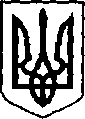 У К Р А Ї Н АКиїнська  сільська  радаЧернігівського району, Чернігівської областіс.Киїнка, вул.Перемоги 30, тел. 68-02-31 ( дев’ята сесія  сьомого скликання)Р І Ш Е Н Н Я                                                                                                                                                                                                                                                                                                                                                                                                                     від 20 грудня 2016 рокуПро встановлення вартості місячноїоренди одного квадратного метразагальної площі нерухомого майнафізичних осіб на території сіл Киїнської сільської ради (с.Киїнка, с.Жавинка, с.Гущин)        Керуючись Законом України «Про місцеве самоврядування в Україні», відповідно до підпункту 170.1.2 пункту 170.1 статті 170 Податкового кодексу України, згідно з постановою Кабінету Міністрів України від 29.12.2010 року №1253 «Про затвердження Методики визначення мінімальної суми орендного платежу за нерухоме майно фізичних осіб»,  наказом Міністерства регіонального розвитку та будівництва України № 252 від 02.10.2015 року «Про прогнозні середньорічні показники опосередкованої вартості спорудження житла за регіонами України на 2017 рік» та з метою упорядкування розміру орендної плати, що зазначаються в договорах оренди та визначення механізму оподаткування доходу від надання нерухомості в оренду (суборенду) та житловий найм, сесія сільської ради В И Р І Ш И Л А:1. Визначити мінімальну вартість місячної оренди одного квадратного метра загальної площі нерухомого майна фізичних осіб, що надається в оренду у селах Киїнка, Жавинка, Гущин на 2017 рік, згідно з додатком.2. Затвердити розрахунок визначення мінімальної вартості місячної оренди одного квадратного метра загальної площі нерухомого майна фізичних осіб, що надається в оренду на території Киїнської сільської ради.3. Дане рішення набирає чинності з 01.01.2017 року. 4. Рішення другої сесії сьомого скликання  Киїнської сільської ради від 25 грудня 2015 року  вважати таким, що втратить чинність з 01 січня 2017 року.5. Контроль за виконанням рішення покласти на постійну комісію з питань бюджету, фінансів, соціально-економічного розвитку села, комунальної власності, земельних відносин та екології ( голова комісії Сотніченко О. С.).Сільський голова							Л.В.ХомазюкДодаток								 до рішення    9 сесії 7 скликання Киїнської сільської радивід 20 грудня 2016 р. Розрахунокмінімальної вартість місячної оренди одного квадратного метра загальної площі нерухомого майна фізичних осіб з урахуванням місця її розташування та функціонального призначення при передачі в оренду (суборенду) та житловий найм на території сіл Киїнської сільської ради (с.Киїнка, с. Жавинка, с.Гущин).	У відповідності до Постанови Кабінету Міністрів України від 29.12.2010 р. № 1253 «Про затвердження Методики визначення мінімальної суми орендного платежу за нерухоме майно фізичних осіб» мінімальна вартість місячної оренди 1 кв. метра загальної площі нерухомого майна за такою формулою: 				Рн			Р = ------------------- х М х Ф,				К х 12 	де Р - мінімальна вартість місячної оренди 1 кв. метра загальної площі нерухомого майна у гривнях; 	Рн - середня вартість 1 кв. метра новозбудованого об’єкта, подібного до орендованого, яка обчислюється залежно від ринкової вартості, у гривнях; 	К - коефіцієнт окупності об'єкта у разі надання його в оренду, що відповідає проектному строку експлуатації такого об'єкта (100 років).	М - місцезнаходження об'єкта нерухомого майна; 	Ф - вид функціонального використання об'єкта нерухомого майна;	 У відповідності до наказу Міністерства регіонального розвитку, будівництва та житлово-комунального господарства України № 236 від 28.07.2016 року «Про прогнозні середньорічні показники опосередкованої вартості спорудження житла за регіонами України на 2017 рік» опосередкована вартість нового житла у розрахунку на 1 кв. метр по Чернігівській області складає 8468,00 грн.	Згідно з розташуванням об’єкту оренди застосовуються наступні коефіцієнти:центральна частина села,: коефіцієнт 1.5;інші частини села,– коефіцієнт 1;	У разі використання такого об'єкта для провадження виробничої діяльності застосовується коефіцієнт 2, іншої комерційної діяльності - 3, некомерційної діяльності, у тому числі для проживання фізичних осіб, - 1.	Таблиця мінімальної вартості місячної оренди одного квадратного метра загальної площі нерухомого майна фізичних осіб з урахуванням місця її розташування та функціонального призначення при передачі в оренду (суборенду) та житловий найм на території сіл Киїнської сільської ради (с.Киїнка, с.Жавинка, с.Гущин) додається.Секретар сільської ради                                           Д. Ю. ФілоненкоДодатокдо розрахунку мінімальної вартості місячної оренди одного квадратного метра загальної площі нерухомого майна фізичних осіб з урахуванням місця її розташування та функціонального призначення при передачі в оренду (суборенду) та житловий найм на території сіл Киїнської сільської ради затвердженого рішенням  9 сесії 7скликання сільської ради від 20 грудня       2016 р. Таблицямінімальної вартість місячної оренди одного квадратного метра загальної площі нерухомого майна фізичних осіб з урахуванням місця її розташування та функціонального призначення при передачі в оренду (суборенду) та житловий найм на території сіл Киїнської сільської ради (с.Киїнка, с.Жавинка, с.Гущин).Секретар сільської ради                                           Д. Ю. Філоненко№№ з/пМісце розташування об’єктаФункціональне призначенняФункціональне призначенняФункціональне призначення№№ з/пМісце розташування об’єктакомерційна діяльністьвиробнича діяльністьнекомерційна діяльність1.центральна частина села31.75грн21.17грн10.58грн2інші частини села21.17грн14.11грн7.06грн